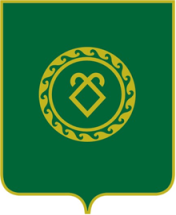             БОЙРОК                                                                    РАСПОРЯЖЕНИЕ08-се октябрь 2018 йыл                           № 43 а                08 октября 2018 годаОб итогах ревизии исполнения бюджета сельского поселения  Петропавловский сельсовет муниципального района Аскинский район Республики Башкортостанза период с 08 июля 2015 по 31 июля 2018 годаНа основании приказа Финансового управления администрации муниципального района Аскинский район Республики Башкортостан  № 210 от 03 июля 2016 года и  Программы ревизии исполнения бюджета сельского поселения Петропавловский сельсовет муниципального района Аскинский район Республики Башкортостан заведующим сектором  по финансовому контролю финансового управления администрации муниципального района Аскинский район Республики Башкортостан Ахмеровой А.Ф. и ведущим ревизором финансового управления администрации муниципального района Аскинский район Республики Башкортостан Хайруллиной А.Г.  проведена ревизия исполнения бюджета сельского поселения сельсовет муниципального района Аскинский район Республики Башкортостан за период с 08 июля 2015 года по 31 июля 2018 года.                	Проведенной ревизией (проверкой) установлено:         - нарушение порядка оплаты товара при осуществлении закупок для обеспечения муниципальных нужд путем оплаты авансовых платежей;         -Начисление выплат по заработной плате без учета фактически отработанного времени;         - Начисление выплат по заработной плате(окладов, надбавок, доплат, премий),не предусмотренных действующим законодательством, трудовыми договорами или соответствующими распорядительными документами.         -отсутствие контроля за использованием объектов муниципальной собственности.         - нарушения в сфере закупок товаров, работ, услуг для обеспечения муниципальных нужд;         -не организован и не осуществляется внутренний финансовый контроль и внутренний финансовый аудит.      	В этой  связи  для  устранения нарушений и недостатков, выявленных проведенной ревизией (проверкой), ПОСТАНОВЛЯЮ:1. Утвердить план мероприятий по устранению финансовых нарушений и недостатков, выявленных в ходе ревизии исполнения бюджета сельского поселения Петропавловский сельсовет муниципального района Аскинский район Республики Башкортостан за период с 08 июля 2015 года по 31 июля 2018 года (приложение №1).2. Материально-ответственным лицам в месячный срок устранить отмеченные в акте ревизии нарушения и недостатки и впредь их не допускать.3. На ответственных лиц наложить дисциплинарное взыскание в виде замечания.4. Принять меры по восстановлению в доход соответствующего бюджета средств, использованных с нарушением бюджетного законодательства.5. Информацию о выполнении плана мероприятий по устранению нарушений, выявленных в ходе ревизии исполнения бюджета сельского поселения Петропавловский сельсовет муниципального района Аскинский район Республики Башкортостан за период с 08 июля 2015 года по 31 июля 2018 года, представить в сектор по финансовому контролю ФУ администрации муниципального района  Аскинский район Республики Башкортостан  до 08.10.2018 года.       3.  Контроль за исполнением данного приказа оставляю за собой.Глава сельского поселения Петропавловский сельсовет муниципального района Аскинский районРеспублики Башкортостан А.К.КадимовИсп.:Нартдинова Л.К.Т.(834771)2-62-18                                                     Приложение №1 к распоряжению главы Петропавловский сельского поселения сельсовет муниципального района Аскинский районРеспублики Башкортостан от 08 октября 2018 года №План мероприятий по устранению финансовых нарушений и недостатков, выявленных в ходе ревизии исполнения бюджета сельского поселения Петропавловский сельсовет муниципального района Аскинский район Республики Башкортостан за период с 08 июля 2015 года по 31 июля 2018 годаБашКортостан РеспубликаһыАСКЫН РАЙОНЫ МУНИЦИПАЛЬ РАЙОНЫНЫҢ ПЕТРОПАВЛОВКА АУЫЛ СОВЕТЫАУЫЛ БИЛӘМӘҺЕ хакимиәтеРеспублика Башкортостан АДМИНИСТРАЦИЯ СЕЛЬСКОГО ПОСЕЛЕНИЯПЕТРОПАВЛОВСКИЙ СЕЛЬСОВЕТМУНИЦИПАЛЬНОГО РАЙОНААСКИНСКИЙ РАЙОН№ п/пМероприятияСрок исполненияИсполнителине нарушать порядок оплаты товара при осуществлении закупок для обеспечения муниципальных нужд путем оплаты авансовых платежей;            постоянноА.К.Кадимов глава сельского поселения;Р.Р.Ибрагимова-ведущий экономист по бухгалтерскому учетаКонтролировать начисление выплат по заработной плате без учета фактически отработанного времени;       постоянноА.К.Кадимов глава сельского поселения;Р.Р.Ибрагимова-ведущий экономист по бухгалтерскому учетаКонтролировать начисление выплат по заработной плате(окладов, надбавок, доплат, премий),не предусмотренных действующим законодательством, трудовыми договорами или соответствующими распорядительными документами. постоянноА.К.Кадимов глава сельского поселения;Р.Р.Ибрагимова-ведущий экономист по бухгалтерскому учетаУлучшить контроль за использованием объектов муниципальной собственности.постоянноА.К.Кадимов глава сельского поселения;Р.Р.Ибрагимова-ведущий экономист по бухгалтерскому учетаНе нарушать в сфере закупок товаров, работ, услуг для обеспечения муниципальных нужд;ПостоянноА.К.Кадимов глава сельского поселения;Р.Р.Ибрагимова-ведущий экономист по бухгалтерскому учета организовать и  осуществлять внутренний финансовый контроль и внутренний финансовый аудит.постоянноА.К.Кадимов глава сельского поселения;Р.Р.Ибрагимова-ведущий экономист по бухгалтерскому учета